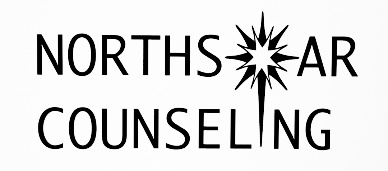 114 South 2nd StreetPhillipsburg NJ, 08865(908)329-2144_____________________________________________________________________________________Medication ListNamePrescriberDosage